Об утверждении программы обучения по охране труда работников администрации сельского поселения «Пезмег»  В целях организации и координации работ по охране труда в организации,  в соответствии статьи 212,225 Трудового Кодекса Российской Федерации, п.7.9. «ГОСТ 12.0.004-2015. Межгосударственный стандарт. Система стандартов безопасности труда. Организация обучения безопасности труда. Общие положения»; п.2.3.2 Порядка обучения по охране труда и проверки знаний требований охраны труда работников организаций, утвержденного совместным постановлением Министерства труда и социального развития Российской Федерации и Министерства образования Российской Федерации от 13.01.2003 № 1/29,ПОСТАНОВЛЯЮ:Утвердить  программу обучения по охране труда работников администрации сельского поселения «Пезмег» согласно Приложения.Контроль за исполнением настоящего постановления оставляю за собой.Настоящее постановление вступает в силу со дня принятия.Глава сельского поселения «Пезмег»                                 А.А. Торопов Приложение к Постановлению администрациисельского поселения «Пезмег»от 01 апреля 2020 года № 22 Программа обучения по охране труда работников администрации сельского поселения «Пезмег»Раздел 1 Основы охраны труда Тема 1.1 Трудовая деятельность и безопасность труда Общие понятия о трудовой деятельности человека. Труд как источник существования общества и индивида. Двойственный характер труда: труд как процесс преобразования материального мира (простой процесс труда) и труд как социальное отношение (трудовые отношения нанимателя и наемного работника). Условия труда: производственная среда и организация труда. Опасные и вредные производственные факторы и их классификация. Понятия о предельно допустимой концентрации (ПДК), предельно допустимом уровне (ПДУ), предельно допустимом значении (ПДЗ). Тяжесть и напряженность трудового процесса. Оптимальные и допустимые условия труда. Понятие "безопасность труда". Основная задача безопасности труда исключение воздействия на работников вредных и (или) опасных производственных факторов. Понятие риска как меры опасности. Идентификация опасностей и оценка риска. Основные принципы обеспечения безопасности труда: совершенствование технологических процессов, модернизация оборудования, устранение или ограничение источников опасностей, ограничение зоны их распространения; средства индивидуальной и коллективной защиты. Понятие "охрана труда". Основная задача охраны труда предотвращение производственного травматизма и профессиональных заболеваний и минимизация их социальных последствий. Тема 1.2 Правовые основы охраны труда Правовые источники охраны труда: Конституция Российской Федерации; федеральные конституционные законы; Трудовой кодекс Российской Федерации; иные федеральные законы; указы Президента Российской Федерации; постановления Правительства Российской Федерации; нормативные правовые акты федеральных органов исполнительной власти; конституции (уставы), законы и иные нормативные правовые акты субъектов Российской Федерации; акты органов местного самоуправления и локальные нормативные акты, содержащие нормы трудового права. Нормативные правовые акты, содержащие государственные нормативные требования охраны труда, Минтруда России, федеральных органов исполнительной власти, Госгортехнадзора России и Госатомнадзора России, Госстандарта России, Госстроя России и Минздрава России. Трудовой кодекс Российской Федерации и Федеральный закон Российской Федерации "Об основах охраны труда в Российской Федерации": основные направления государственной политики в области охраны труда: право и гарантии права работников на труд в условиях, соответствующих требованиям охраны труда; обязанности работодателя по обеспечению безопасных условий и охраны труда; обязанности работника в области охраны труда. Гражданский кодекс Российской Федерации в части, касающейся вопросов возмещения вреда, причиненного несчастным случаем на производстве или профессиональным заболеванием. Уголовный кодекс Российской Федерации в части, касающейся уголовной ответственности за нарушение требований охраны труда. Кодекс Российской Федерации об административных правонарушениях в части, касающейся административной ответственности за нарушение требований охраны труда. Законодательные и иные нормативные правовые акты Российской Федерации об обязательном социальном страховании от несчастных случаев на производстве и профессиональных заболеваний. Законы Российской Федерации о техническом регулировании, промышленной радиационной и пожарной безопасности. Налоговый кодекс Российской Федерации в части, касающейся отнесения затрат на обеспечение безопасных условий и охраны труда и на улучшение условий и охраны труда. Тема 1.3 Государственные нормативные требования по охране труда Государственные нормативные требования по охране труда. Порядок разработки, принятия, внедрения нормативных требований. Технические регламенты и изменение всей системы нормативных актов по безопасности в Российской Федерации. Международные и европейские стандарты и нормы. Национальные и государственные (ГОСТ) стандарты, СанПиНы (санитарные правила и нормы), СНиПы (строительные нормы и правила), СП (своды правил), ПОТ (правила охраны труда), НПБ (нормы пожарной безопасности), ПБ (правила безопасности), РД (руководящие документы), МУ (методические указания) и другие документы. Тема 1.4 Обязанности и ответственность должностных лиц и работников по соблюдению требований охраны труда и трудового распорядка Трудовые обязанности работников по охране труда. Ответственность работников за невыполнение требований охраны труда (своих трудовых обязанностей). Административная и уголовная ответственность должностных лиц за нарушение или неисполнение требований законодательства о труде и об охране труда. Раздел 2 Основы управления охраной труда в организацииТема 2.1 Организация системы управления охраной труда Примерная структура и содержание основных документов СУОТ: политика организации в сфере охраны труда; цели и задачи корпоративного управления охраной труда; идентификация и оценка рисков; организационные структуры и ответственность персонала; обучение, осведомленность и компетентность персонала; взаимосвязи, взаимодействие и информация; документация и управление документацией; готовность к действиям в условиях аварийных ситуаций; взаимодействие с подрядчиками. Планирование и финансирование мероприятий по охране труда. Тема 2.2 Аттестация рабочих мест по условиям труда Цели, задачи и порядок проведения аттестации рабочих мест. Заполнение карты рабочего места. Аналогичные рабочие места. Аттестованные, не аттестованные и условно аттестованные рабочие места. Заполнение протокола по травмобезопасности. Подведение итогов, анализ и планирование мероприятий. Использование результатов аттестации рабочих мест по условиям труда. Тема 2.3 Разработка инструкций по охране труда Назначение инструкций. Порядок разработки и утверждения. Содержание инструкций. Язык инструкций. Структура инструкций. Тема 2.4 Организация обучения по охране труда и проверки знаний требований охраны труда работников организаций Обязанности работодателя по обеспечению обучения работников безопасным методам и приемам выполнения работ, инструктажа по охране труда, стажировки на рабочем месте, проверки знаний требований охраны труда. Обязанности работников по прохождению обучения безопасным методам и приемам выполнения работ по охране труда, инструктажа по охране труда, проверки знаний требований охраны труда. Организация обучения по охране труда и проверки знаний требований охраны труда рабочих. Организация обучения по охране труда и проверки знаний требований охраны труда руководителей и специалистов. Виды и содержание инструктажей работников по охране труда. Порядок разработки, согласования и утверждения программ по охране труда. Пропаганда культуры охраны труда в организации. Тема 2.5 Документация и отчетность по охране труда Перечень необходимой документации по охране труда. Руководство по СУОТ. Приказы о распределении обязанностей по охране труда между работниками. Инструкции по охране труда. Списки и перечни по охране труда. Учет проведения инструктажей, обучения по охране труда. Документирование несчастных случаев на производстве. Отчетность и формы отчетных документов по охране труда. Порядок и сроки хранения документов различного типа.Раздел 3 Обеспечение требований охраны труда и безопасности производственной деятельностиТема 3.1 Основы предупреждения производственного травматизма Основные причины производственного травматизма. Виды производственных травм (несчастных случаев на производстве). Тема 3.2 Коллективные средства защиты: вентиляция, освещение, защита от шума и вибрации Понятие о микроклимате. Физиологические изменения и патологические состояния: перегревание, тепловой удар, солнечный удар, профессиональная катаракта, охлаждение, переохлаждение. Влияние производственных метеорологических условий и атмосферного давления на состояние человека, производительность труда, уровень травматизма. Нормирование производственного микроклимата. Средства нормализации климатических параметров. Роль света в жизни человека. Основные светотехнические понятия и величины. Гигиенические требования к освещению. Цвет и функциональная окраска. Виды производственного освещения. Источники света. Нормирование и контроль освещения. Ультрафиолетовое облучение, его значение и организация на производстве. Средства защиты органов зрения. Лазерное излучение и его физико-гигиенические характеристики. Воздействие его на организм человека. Средства и методы защиты от лазерных излучений. Измерение характеристик (параметров) лазерного излучения. Электромагнитные поля и их физико-гигиенические характеристики. Влияние их на организм человека. Нормирование электромагнитных полей. Средства и методы защиты от электромагнитных полей. Измерение характеристик электромагнитных полей. Ионизирующие излучения и их физико-гигиенические характеристики. Нормирование ионизирующих излучений. Средства и методы защиты от ионизирующих излучений. Шум и его физико-гигиеническая характеристика. Нормирование шума. Защита от шума в источнике. Акустические средства защиты: звукоизоляция, звукопоглощение, демпфирование, виброизоляция и глушители шума (активные, резонансные и комбинированные). Расчет звукоизоляции и звукопоглощения. Архитектурнопланировочные и организационно-технические методы защиты от шума. Тема 3.3 Обеспечение электробезопасности Основные причины и виды электротравматизма. Специфика поражающего действия электрического тока. Пороговые ощутимый, неотпускающий и фибрилляционный токи. Напряжение прикосновения. Факторы поражающего действия электрического тока. Средства защиты от поражения электротоком. Организационные мероприятия по безопасному выполнению работ с электротехникой. Тема 3.4 Обеспечение пожарной безопасности Основные понятия о горении и распространении пламени. Опасные (поражающие) факторы пожара и взрыва. Основные принципы пожарной безопасности: готовность к тушению пожара и ликвидации последствий загорания. Задачи пожарной профилактики. Системы пожарной защиты. Средства оповещения и тушения пожаров. Эвакуация людей при пожаре. Обязанность и ответственность в области пожарной безопасности.Раздел 4 Социальная защита пострадавших на производствеТема 4.1 Общие правовые принципы возмещения причиненного вреда Понятие вреда, возмещения вреда и причинителя вреда в гражданском праве. Третьи лица. Ответственность юридического лица или гражданина за вред, причиненный его работникам. Ответственность за вред, причиненный деятельностью, создающей повышенную опасность для окружающих. Объем и характер возмещения вреда, причиненного повреждением здоровья. Материальный и моральный вред. Условия возмещения вреда в гражданском праве. Способ и размер компенсации морального вреда. Тема 4.2 Обязательное социальное страхование от несчастных случаев на производстве и профессиональных заболеваний Право работника на обязательное социальное страхование от несчастных случаев на производстве и профессиональных заболеваний. Обязанность работодателя по обеспечению обязательного социального страхования от несчастных случаев на производстве и профессиональных заболеваний. Федеральный закон Российской Федерации "Об обязательном социальном страховании от несчастных случаев на производстве и профессиональных заболеваний": задачи и основные принципы обязательного социального страхования; основные понятия; лица, подлежащие обязательному социальному страхованию; права и обязанности субъектов страхования; средства на осуществление обязательного социального страхования. Тема 4.3 Порядок расследования и учета несчастных случаев на производстве Причины профессионального травматизма. Виды и квалификация несчастных случаев. Порядок передачи информации о произошедших несчастных случаях. Первоочередные меры, принимаемые в связи с ними. Формирование комиссии по расследованию. Порядок заполнения акта по форме Н-1 Оформление материалов расследования. Тема 4.4 Оказание первой помощи пострадавшим на производстве Первая медицинская помощь при ранениях, кровотечениях, ожогах, поражениях электротоком, отравлениях химическими веществами. Первая медицинская помощь при травмах (переломах, растяжениях связок, вывихах, ушибах и т.п.). Способы реанимации при оказании первой медицинской помощи. Непрямой массаж сердца. Искусственная вентиляция легких. Особенности оказания первой медицинской помощи пострадавшим на пожаре. Переноска, транспортировка пострадавших с учетом их состояния и характера повреждения. Рекомендации по оказанию первой помощи. Требования к персоналу при оказании первой помощи. Проверка знаний. Консультирование, тестирование (самоконтроль), экзамен. Суммарно 10 балов.Раздел 5 профилактика ВИЧ – инфекций на рабочих местахТема 5.1 Общие положения.Тема 5.2 Лабораторная диагностика ВИЧ – инфекции.Тема 5.3 Порядок освидетельствования на ВИЧ – инфекцию.Тема 5.4 Организация диспансерного наблюдения за больными ВИЧ – инфекции.Тема 5.5 Государственный санитарно-эпидемиологический надзор за ВИЧ-инфекцией.Тема 5.6 Санитарно-противоэпидемические (профилактические) мероприятия при ВИЧ-инфекции (Профилактика профессионального инфицирования ВИЧ).ШУÖМШУÖМ ПОСТАНОВЛЕНИЕ ПОСТАНОВЛЕНИЕ         от 01 апреля 2020 года                 №  22(Республика Коми, Корткеросский район, Пезмег) (Республика Коми, Корткеросский район, Пезмег) 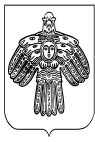 